Správa účelových zařízení, příspěvková organizace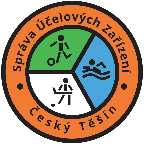 Svojsíkova 833, 737 01  Český TěšínIČ: 75107040 ꞁ www.suzct.cz ꞁ info@suzct.czATLAS servis CZ, s.r.o.                                                                                                                                                   Opavská 492747 64 Velká PolomV Českém Těšíně dne 14. 02. 2024Věc:       ObjednávkaDobrý den, dle cenové nabídky si u Vás objednáváme: Dodávku a montáž klasické LED časomíry HC14A.Objednávka zahrnuje :Časomíru HC14AOvladací pultHlasitou sirénuBezdratové ovládáníDopravu , montáž , montážní konstrukci a propojovací kabeláž.Celková částka činí 165 000,- Kč bez DPH .Termín realizace do 29.02.2024Cena: 			165 000,- Kč (bez  DPH)
Fakturace:		po uskutečnění dodávky 
Splatnost:		15 dní od zdanitelného plněníProsíme o potvrzení objednávky.Děkuji a jsem s pozdravemIng. Lenka Tomkováředitelka SÚZ, p. o. Kontaktní osoba:	xxxxxxxxxxxxxxxFakturační e-mail:	fakturace@suzct.cz